 		DECLARACIÓN JURADA SIMPLE Por la presente, yo……………………………….……………………………………………………………..…., domiciliado en……………………………………………………………………….………….., estado civil…………………….., cédula nacional de identidad número……………………………….., declaro bajo juramento que:Todo lo que he presentado en el formulario de postulación a la Corporación Municipal Innova San Joaquín es verídico, así como también la información acompañada, y en especial la ficha social. Si la información contenida en dicho formulario no fuere cierta, no podré acceder a otra subvención otorgada por dicha institución en lo sucesivo.					__________________ 					FIRMA Santiago, a.... de…………, de 20…….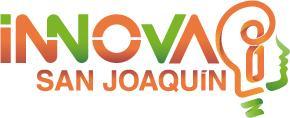 